Okvirni vremenik pisanih provjera znanja za ___ razred2015./16.– 1. polugodište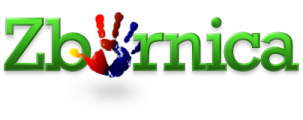 Osnovna škola „Grigor Vitez“Sveti Ivan  Žabno__________________		Razrednik/ca: ____LJUBICA ŠATVAR 2. RAZRED__________________________RUJAN 2015.RUJAN 2015.LISTOPAD 2015.LISTOPAD 2015.STUDENI 2015.STUDENI 2015.PROSINAC 2015.PROSINAC 2015.predsadržajpredsadržajpredsadržajpredsadržaj1.utoLjetni odmor učenikaLjetni odmor učenika1.čet1.ned1.uto2.sriLjetni odmor učenikaLjetni odmor učenika2.pet2.ponEJUnit 2 test2.sriEJ Unit 3 test3.četLjetni odmor učenikaLjetni odmor učenika3.sub3.uto3.čet4.petLjetni odmor učenikaLjetni odmor učenika4.ned4.sri4.pet5.sub5.pon5.čet5.sub6.ned6.uto6.pet6.ned7.pon7.sriHJRazumijevanje pročitanog7.sub7.pon8.uto8.čet8.ned8.uto9.sri9.petNENASTAVNI DAN9.pon9.sri10.čet10.sub10.uto10.čet11.pet11.ned11.sri11.pet12.sub12.pon12.čet12.sub13.ned13.uto13.pet13.ned14.pon14.sri14.sub14.pon15.uto15.četEJUnit 1 test15.ned15.uto16.sri16.pet16.ponPiDOBITELJ STANOVANJE16.sri17.čet17.sub17.uto17.četHJPOLUGODIŠNJI ISPIT18.pet18.ned18.sri18.petPiDPOLUGODIŠNJI ISPIT19.sub19.pon19.čet19.sub20.ned20.utoMAT1. ISPIT20.petMATZbrajanje i oduzimanje dvozn. i jednoznam. brojeva20.ned21.pon21.sri21.sub21.pon22.uto22.čet22.ned22.uto23.sri23.pet23.pon23.sri24.čet24.sub24.uto24.četZimski odmor učenikaZimski odmor učenika25.pet25.ned25.sri25.petZimski odmor učenikaZimski odmor učenika26.sub26.ponHJRazumijevanje pročitanog26.četHJOtvornici, zatvornici, slog, riječca li26.subZimski odmor učenikaZimski odmor učenika27.ned27.ut27.pet27.nedZimski odmor učenikaZimski odmor učenika28.pon28.sri28.sub28.ponZimski odmor učenikaZimski odmor učenika29.uto29.čet29.ned29.utoZimski odmor učenikaZimski odmor učenika30.sri30.petHJISPIT ZNANJA30.pon30.sriZimski odmor učenikaZimski odmor učenika31.sub31.četZimski odmor učenikaZimski odmor učenika